руководитель физического воспитания Порхачева Ирина БорисовнаДетский сад № 31  ОАО «РЖД»  г. ЧерняховскСценарий спортивно-развлекательного праздника «Всемирный «День спасибо» сегодня отмечаем».Цель:  создание праздничного настроения,  закрепление знаний детей правил вежливого общения, развитие основных физических качеств в игровой форме, совершенствование координации движений,  воспитание доброжелательности вежливости.Материалы: фишки, мячи большого диаметра, 2 обруча, парашют, ширма с куклами  (незнайка, петрушка) Ход мероприятияМини – спектакль (приложение)- Сегодня мы отмечаем самый «вежливый» день в году.  Всемирный день «спасибо». - Всем известно, что «спасибо» - слово «волшебное». Оно обладает магическими свойствами и способно согреть своей теплотой. 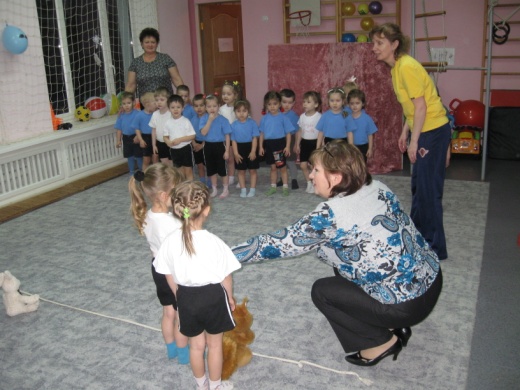 Всемирный день «Спасибо» сегодня отмечаемИ говорим: Спасибо! – всем, кто нас окружаетПусть в этот день – спасибоЗа все и всем мы скажем Быть вежливым – приятноИ это знает каждый!-Итак, мы отправляемся в страну «Спасибо».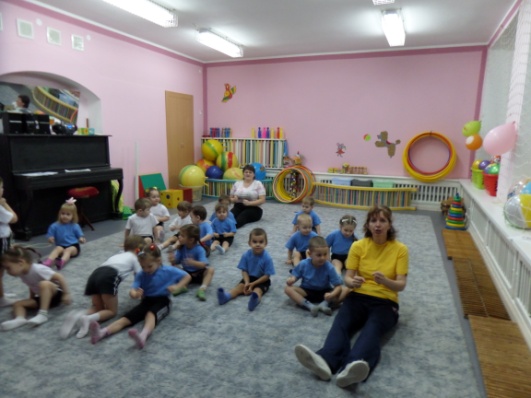 -Чтобы туда попасть нам надо отправиться на «Поезде»Разминка. Барбарики – гимн Дружбе «Если друг не смеется». -Вот мы и попали в страну «Спасибо». Деление на команды «пригласи друга» Команда «зайчики» и «белочки»Эстафеты: 1.«Поезд»Пройти по – медвежьи до фишек обратно бегом.2. «Принеси мяч»Пройти с мячом до фишек,вернуться бегом, передать мяч другому со словами «возьми пожалуйста», «спасибо»3. «Наездник» Парная эстафета с обручем, один внутри, второй держит обруч, как повод. Обходят вокруг фишки и отдают обруч другой паре. Предлагаю детям сесть  на ковер, игра «Отогрелись»: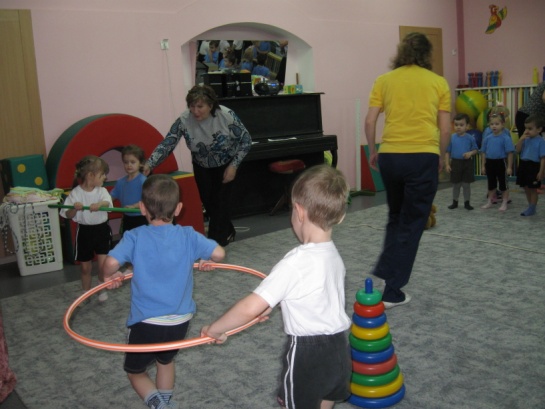 «Разотрем ладошки, погреем их немножко». (3-4 раза)«Теплыми ладошками умоемся, как кошки».«Носик, носик повертели, отогрели, отогрели».«Ушки, ушки повертели, отогрели, отогрели».«Встали, покружились, повертели, наши ножки отогрелись» 3. «Зайчик»Прыжки на двух ногах,  мяч в коленях, назад бегом.ПАРАШЮТ Сугроб
Дует-дует ветер в лоб, 
И надул большой сугроб.
В начале игры все держатся за парашют, разложенный на земле. По сигналу ведущего участники быстро поднимают парашют высоко над головой, а затем придерживают, пока он медленно опускается на землю. Не нужно тянуть парашют вниз; просто придерживайте его, пока он планирует по воздуху.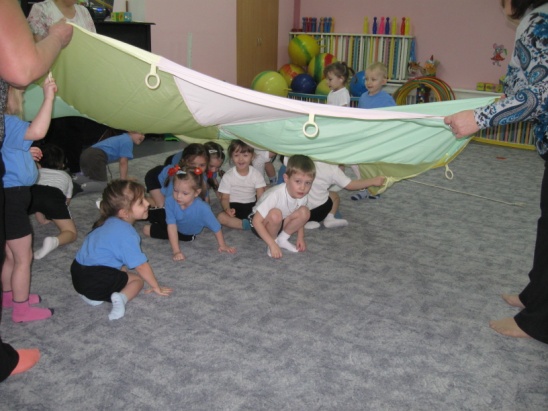 Карусели
Еле-еле, еле-еле 
Завертелись карусели. 
А потом, потом, потом
Всё бегом-бегом-бегом!
Погодите, не спешите, 
Карусель остановите! Сели по кругу.- Молодцы, со всеми заданиями справились. Ребята откуда спасибо берется? Оно в магазине не продается. Не говориться оно по приказу. И многим оно не досталось ни разу. А Павлик сегодня на улицу вышел И сразу четыре спасибо услышал. Косточку Павлик Барбосу принес- -спасибо!- пролаял счастливый Барбос. Павлик два домика сделал для птиц- Спасибо ему от скворцов и синиц. Потом поливал он тяжелою лейкой Цветы, что росли за садовой скамейкой. -Спасибо, - ему прошептали цветы. 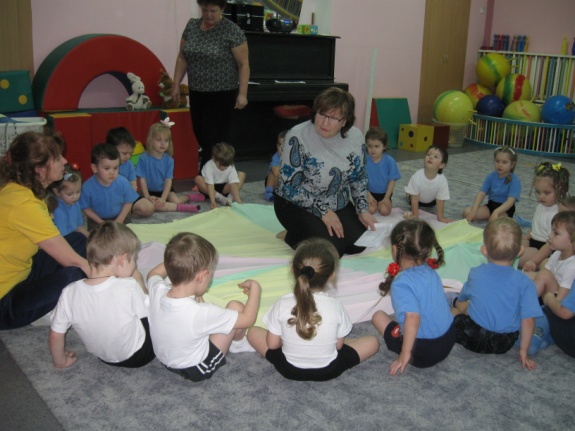 -От жажды мы высохли, если б не ты. Мама с работы вернулась домой. Полы подметать ей не нужно самой. Мама устала, Павлик помог.Мама сказала:- Спасибо, сынок! -Всем известно что «спасибо» слово «волшебное». Давайте друг другу подарим это волшебство. (Рукопожатие)Предоставляется слово заведующей и вручение диплома и медалей.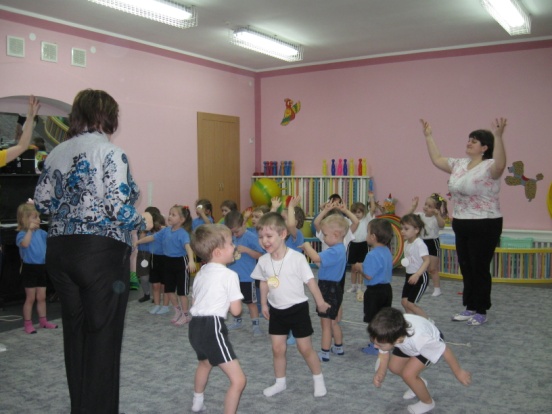 Перед тем, как нам расстатьсяИ уйти всем по домам Хочется мне попрощаться Пожелав при этом вам, что бы добрыми  вы были,Слов волшебных не забыли,Чтобы добрыми словами  говорили вы с друзьям.Расстаёмся мы сейчас.Добрый путь вам!  В добрый час!ПИЛОЖЕНИЕ№2Игра «Волшебный стул».Дети стоят в кругу, воспитатель в центр круга ставит стул и говорит: «Сейчас я прикоснусь своей волшебной палочкой к этому стулу, и он вмиг станет волшебным. А волшебство его заключается в том, что если кто- то сядет на этот стул, окружающие сразу начинают об этом ребенке говорить только хорошие слова. Взрослый предлагает одному из детей сесть на «волшебный стул» и сразу начинает об этом ребенке говорить что-нибудь приятное, хорошее. Затем «волшебная палочка» передается ребенку, и тот продолжает говорить добрые слова о сидящем на стуле ребенке. Взрослый дает возможность высказаться каждому участнику игры, а потом интересуется у ребенка, сидящего на стуле, как он себя чувствовал, и приятно ли ему было слышать добрые слова в свой адрес. (диалог между кукольными персонажами: Петрушка и Незнайка)Петрушка: - Здравствуйте дети. Добрый день Незнайка.Незнайка: - Вот и прошли новогодние каникулы.Петрушка: - Будьте так любезны, дети, расскажите, как вы встречали в детском саду Дедушку Мороза?(рассказы 2-3 детей)Петрушка: - Спасибо.Незнайка: - А ко мне Дедушка Мороз не приходил…..Петрушка: - Не огорчайся Незнайка в следующем году он к тебе обязательно придет. А вы, ребята, пожалуйста не забудьте попросить об этом в своем следующем письме. Пора прощаться, спасибо за внимание, до свидания, до новых встреч.Незнайка: (уходит молча)Воспитатель: - Дети, кто из героев был самым вежливым, воспитанным, добрым? (ответы детей).- Он какой? (невежливый, грубый, невоспитанный и т.д.).Воспитатель: - Дети, а какие вы знаете добрые волшебные слова? (ответы детей)Воспитатель: - Сегодня 11 января – Всемирный день спасибо.ПРИЛОЖЕНИЕ №3 Мини – спектакль.